Je cherche des informations sur chaque personnage et je rédige une biographie( Dates de naissance / de mort   lieu de naissance/ de mort     principaux événements de sa vie)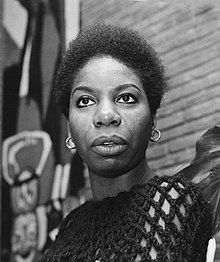 Nina Simone………………………………………………………...............................................................................................…………………………………………………………………………………………............................................................…………………………………………………………………………………………...........................................................………………………………………………………………………………………..............................................................…………………………………………………………………………………………............................................................…………………………………………………………………………………………...........................................................………………………………………………………………………………………….........................................................………………………………………………………………………………………............................................................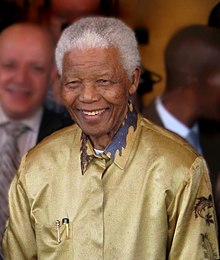 NelsonMandela………………………………………………………...............................................................................................…………………………………………………………………………………………............................................................…………………………………………………………………………………………...........................................................………………………………………………………………………………………..............................................................…………………………………………………………………………………………............................................................…………………………………………………………………………………………...........................................................………………………………………………………………………………………….........................................................………………………………………………………………………………………............................................................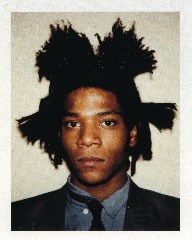 Jean-michelBasquiat………………………………………………………...............................................................................................…………………………………………………………………………………………............................................................…………………………………………………………………………………………...........................................................………………………………………………………………………………………..............................................................…………………………………………………………………………………………............................................................…………………………………………………………………………………………...........................................................………………………………………………………………………………………….........................................................………………………………………………………………………………………............................................................